	Alberta Education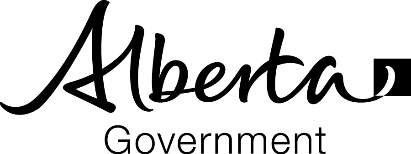 	2nd Floor, 44 Capital Boulevard	10044 – 108 Street	Edmonton, Alberta T5J 5E6	Canada	www.education.alberta.ca	{Processed Date}	Alberta Student Number: {StudentASN}{Recipient Name}{Recipient Address}Congratulations {Preferred name}! You have satisfied the requirements for the {Diploma / Certificate Name}. The following information is required when communicating with Alberta Education, Advanced Education and post-secondary institutions: Alberta Student Number (ASN): {StudentASN}Legal Name: {Student Legal name}Date of Birth: {Date of Birth}Your student information is available through myPass at myPass.alberta.ca. myPass is an Alberta Education secure self-service website for you to:          Order high school transcripts         View diploma exam marks         Register to write or rewrite diploma exams with online payment         View and print Detailed Academic Reports (DAR)         View progress towards a high school credential (diploma or certificate)         View/update student personal information          Order additional copies of an awarded credential in English or French         Request diploma exam rescoresTo obtain access to myPass, visit myPass.alberta.ca and follow the instructions provided. If further credential information is required, please contact:Alberta Education Transcripts and Diplomas	Hours of Operation: 8:15am to 4:30pm Monday – Friday (Mountain Time) 
Phone: (780) 427-5732 (for toll free access within Alberta, first dial 310-0000) Email: StudentRecords@gov.ab.ca